AGENDAERCOT Retail Market Subcommittee (RMS) Meeting-- Webex OnlyTuesday, October 6, 2020 / 9:30 a.m.Webex Conference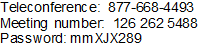 Log in and validation for RMS Standing Representatives S. Clifton      9:15 a.m.      1.Antitrust AdmonitionE. Blakey      9:30 a.m.     2.Agenda ReviewE. Blakey     3. Approval of RMS Meeting Minutes (Vote)E. Blakey      9:35 a.m.September 1, 2020     4. Technical Advisory Committee (TAC) UpdateE. Blakey      9:40 a.m.     5.Texas Standard Electronic Transaction (Texas SET) Working GroupK. Patrick      9:50 a.m.2021 Flight Schedule (Waive Notice –Possible Vote)     6.Texas SET Change Control Requests for Approval as Emergency and Texas SET Version 4.0A Release (Vote) K. Thurman    10:00 a.m.Change Control 2020-825: Modify the 814_20 Implementation Guide to allow the REF~PRT when NM101 equals MQ     7. RMS Combined Ballot (Vote)  E. Blakey    10:10 a.m.      8. Texas Data Transport and MarkeTrak Systems (TDTMS) Working GroupS. Wiegand     10:15 a.m.      9.Retail Market Training Task Force (RMTTF)S. Wiegand    10:25 a.m.      10.Profile Working Group (PWG)S. Pak     10:35 a.m.   11.ERCOT Updates    10:45 a.m.IT ReportM. HannaFlight UpdateD. MichelsenRetail Project UpdateD. Michelsen   12.COVID-19 Electricity Relief Program Operational Transaction Process QuestionsJ. Lee/C. Rowley    10:55 a.m.   13. Other BusinessE. Blakey    11:05 a.m.TDU/REP Solar WorkshopJ. Lee/ C. Rowley Oncor System Maintenance Weekend DiscussionC. RowleyCenterPoint Post-CIS Conversion UpdateJ. Hudson2021 ERCOT Membership/Segment Representative ElectionsS. CliftonAMS/IDR Meter Workshop II October 6, 2020 E. BlakeyAdjourn     11:30 a.m. Future RMS MeetingsNovember 3, 2020December 1, 2020Open Action Items Responsible PartyNotesAssignment DateReview Release Timeline and provide recommendations TX SET WGUpdate:  Anticipated timeline for all requirements 2020, implementation 2021/202201/07/2020 12/04/2018PUCT Open Project List – Specific Retail/RMS Impact  47552 – Issues Related to the Disaster Resulting from Hurricane Harvey48023 –	Rulemaking to Address the Use of Non-Traditional Technologies in Electric Delivery Service48075 – Designation of Electric Providers of Last Resort For 2019-2020 Pursuant To 16 Tex. Admin. Code 25.43 and Submission of LSP EFLs48113 –	Project to Monitor Lubbock Power& Light’s Transition to ERCOT49052 – Project to evaluate the Power to Choose website and methodology of the Scorecard.  49125 – Review of Issues Relating to Electric Vehicles49301 – Petition of Oncor Electric Delivery Company LLC, Centerpoint Energy Houston Electric, LLC, and Texas-New Mexico Power Company for Waiver of the Performance Measures Reporting Requirements of 16 TAC § 25.8849338 – Rulemaking on Electric Utility Service Quality49819 – Rulemaking Relating to Cybersecurity Monitor49852 – Review of Summer 2019 ERCOT Market Performance50500 – Petition for Designation of Electric Providers of Last Resort for 2021-2022 and Submission of Large Service Provider Electricity Facts Labels50664 – Issues Related to the State of Disaster for Coronavirus Disease 201950776 – Retail Electric Providers Requests for Low Income Customer Identification ServicePUCT Open Project List – Related Administrative Projects 36141 – Quarterly Performance Measures for the Retail Electric Market (See filing requirements for reporting Pursuant to P.U.C. Subst. R. 25.88)38353 – Annual Reports by Electric Utilities relating to meter tampering pursuant to §25.126(i)(1).  Reports are due April 1st39410 – Payment Plan Switch-Hold Tracking Reports49730 – Filings Under Smart Meter Texas 2.0 Business Requirements50298 – Retail Electric Provider Annual Reports for 2019 and Semi-Annual Reports for 202050703 – Reports on the Covid-19 Electricity Relief Program